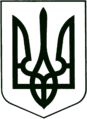 УКРАЇНА
МОГИЛІВ-ПОДІЛЬСЬКА МІСЬКА РАДА
ВІННИЦЬКОЇ ОБЛАСТІВИКОНАВЧИЙ КОМІТЕТ                                                           РІШЕННЯ №352Від 25.11.2021р.                                              м. Могилів-ПодільськийПро забезпечення функціонування на території Могилів-Подільської міської територіальної громади прийомної сім’ї Колісніченко Антоніни Анатоліївни  та Колісніченка Олександра Петровича        Керуючись пп. 4 п. “б” ч.1 ст.34 Закону України «Про місцеве самоврядування в Україні», відповідно до ст.ст.6, 11, 31 Закону України «Про забезпечення організаційно-правових умов соціального захисту дітей-сиріт та дітей, позбавлених піклування батьків», постанови Верховної Ради України від 17 липня 2020 року №807-IX «Про утворення та ліквідацію районів», Порядку провадження органами опіки та піклування діяльності, пов’язаної із захистом прав дитини, затвердженого постановою Кабінету Міністрів України від 24.09.2008 року №866, Положення про дитячий будинок сімейного типу, затвердженого постановою Кабінету Міністрів України від 26 квітня 2002 року №564, Положення про прийомну сім’ю, затвердженого постановою Кабінету Міністрів України від 26 квітня 2002 року №565, Порядку призначення і виплати державної соціальної допомоги на дітей-сиріт та дітей, позбавлених батьківського піклування, осіб з їх числа, у тому числі з інвалідністю, грошового забезпечення батькам-вихователям і прийомним батькам за надання соціальних послуг у дитячих будинках сімейного типу та прийомних сім’ях за принципом «гроші ходять за дитиною», затвердженого постановою Кабінету Міністрів України від 26 червня 2019 року №552, Примірного порядку передання документації щодо дітей-сиріт, дітей, позбавлених батьківського піклування, та осіб з їх числа, дітей, які перебувають у складних життєвих обставинах, від служб у справах дітей районних державних адміністрацій до служб у справах дітей виконавчих органів міських рад, сільських та селищних рад, затвердженим наказом Мінсоцполітики від 06.02.2021 року №48, Порядку ведення банку даних про дітей-сиріт, дітей, позбавлених батьківського піклування, і сім’ї потенційних усиновлювачів, опікунів, піклувальників, прийомних батьків, батьків-вихователів, затвердженим наказом Мінсоцполітики від 28.12.2015 року №1256, враховуючи розпорядження голови Могилів-Подільської районної державної адміністрації від 28 жовтня 2021 року №266 «Про припинення функціонування прийомної сім’ї, _____________, ______________ народження та _______________, ________ року народження, в зв’язку з продовженням функціонування на території територіальної громади, що обслуговується службою у справах дітей Могилів-Подільської міської ради», рішення комісії з питань захисту прав дитини від 09.11.2021 року №20 «Про продовження функціонування дитячих будинків сімейного типу та прийомних сімей на території Могилів-Подільської міської територіальної громади»,-виконком міської ради ВИРІШИВ:	1. Забезпечити функціонування на території Могилів-Подільської міської територіальної громади прийомної сім’ї Колісніченко Антоніни  Анатоліївни, ___________ року народження та Колісніченка  Олександра Петровича, _____________ року народження, які проживають за адресою: Вінницька область, Могилів-Подільський район, с. ______, вул. _____, буд.__. Прийомна сім’я, Колісніченко Антоніни Анатоліївни та Колісніченка Олександра Петровича, має на вихованні:	1.1. Малолітнього, __________________, _________ року народження, який має статус дитини, позбавленої батьківського піклування, на підставі розпорядження голови Калинівської районної державної адміністрації від 12.11.2019р. №297 «Про надання статусу дитини, позбавленої батьківського піклування», у зв’язку з тим, що мати дитини, _________________, відбуває покарання в місцях позбавлення волі, що підтверджується вироком ___________районного суду від _________ року, справа №___________, відомості про батька записані відповідно до ч.1 ст.135 Сімейного кодексу України (витяг з Державного реєстру актів цивільного стану громадян про народження із зазначенням відомостей про батька відповідно до частини першої статті 135 Сімейного кодексу України, виданого Калинівським районним відділом державної реєстрації актів цивільного стану Головного територіального управління юстиції у Вінницькій області, ___________ року, №________________), перебуває на обліку дітей-сиріт та дітей, позбавлених батьківського піклування служби у справах дітей Хмільницької райдержадміністрації, влаштований до прийомної сім’ї, Колісніченко Антоніни Анатоліївни та Колісніченка Олександра Петровича, згідно розпорядження голови Могилів-Подільської райдержадміністрації від 08.12.2020 року №290 «Про створення на базі родини - Колісніченко Антоніни Анатоліївни та Колісніченка  Олександра Петровича прийомній сім’ї».	2. Покласти персональну відповідальність за життя, здоров’я, фізичний, психічний, духовний та моральний розвиток прийомних дітей та дотримання принципу конфіденційності інформації щодо дітей-вихованців на прийомних батьків, Колісніченко Антоніну Анатоліївну та Колісніченка Олександра Петровича.	3. Службі у справах дітей Могилів-Подільської міської ради (Сувалова Л.А.):	3.1. Підготувати проект договору щодо організації діяльності прийомної сім’ї на території Могилів-Подільської міської територіальної громади.	3.2. Здійснювати постійний контроль за умовами проживання та виховання дітей в прийомній сім’ї.	3.3. Щорічно до 20 грудня готувати звіт про стан утримання і розвитку дітей в прийомній сім’ї.	4. Могилів-Подільському міському територіальному центру соціального обслуговування (надання соціальних послуг) (Амельченко М.Г.):	4.1. Забезпечити соціальне супроводження прийомної сім’ї із наданням комплексу соціальних послуг, спрямованих на створення належних умов функціонування.	4.2. Закріпити за прийомною сім’єю фахівця із соціальної роботи.	4.3. Щорічно до 15 грудня подавати службі у справах дітей Могилів-Подільської міської ради звіт про ефективність функціонування прийомної сім’ї у забезпеченні розвитку та вихованні дітей-вихованців.	5. Комунальному некомерційному підприємству  «Могилів – Подільський міський Центр первинної медико – санітарної допомоги» міської ради (Череватова Н.П.):	5.1. Забезпечити проходження дітьми двічі на рік медичного огляду та здійснення диспансерного нагляду за ними.	5.2. Щороку до 10 грудня забезпечити надання службі у справах дітей Могилів-Подільської міської ради звіт про стан здоров’я дітей, дотримання прийомними батьками рекомендацій лікаря.	6. Управлінню праці та соціального захисту населення Могилів – Подільської міської ради (Дейнега Л.І.):	6.1. Забезпечити організацію отримання державної соціальної допомоги на дітей та грошове забезпечення прийомним батькам у межах видатків, передбачених у державному бюджеті. 	6.2. Забезпечити щорічне безкоштовне оздоровлення дітей на пільгових умовах.	7. Управлінню освіти Могилів-Подільської міської ради (Кучерук О.Г.):	7.1. Забезпечити право дітей на здобуття освіти та вільний доступ до всіх видів освітніх послуг.	7.2. Щорічно до 10 грудня подавати службі у справах дітей Могилів-Подільської міської ради звіт про рівень розвитку та знань дітей, наявність шкільного одягу та шкільного приладдя, систематичне відвідування уроків, своєчасність та якість виконання домашніх завдань, відвідування дітьми гуртків, секцій, позашкільних заходів, участь прийомних батьків у вихованні дітей.	8. Рекомендувати Могилів-Подільському РВП ГУНП у Вінницькій області (Ободовський В.О.):	8.1. Забезпечити проведення комплексу заходів направлених на профілактику та запобігання правопорушень прийомними дітьми.	8.2. Щорічно до 10 грудня подавати службі у справах дітей Могилів-Подільської міської ради інформацію про відсутність проявів асоціальної поведінки з боку дітей, які виховуються в прийомній сім’ї.            9. Контроль за виконанням даного рішення покласти на заступника міського голови з питань діяльності виконавчих органів Слободянюка М.В..            Міський голова                                                           Геннадій ГЛУХМАНЮК